Rhinocorn Rules by Matt CarrActivity 1 - Design your own Rhinocorn. Which colours and patterns represent you best?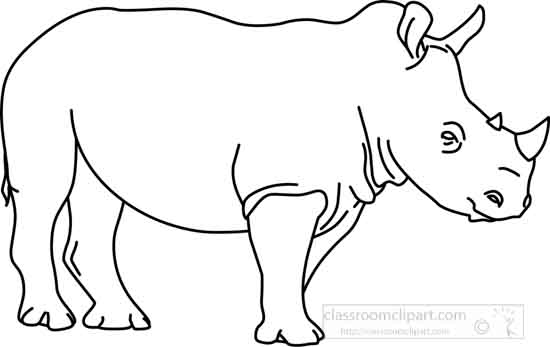 